商品期货套利机会跟踪
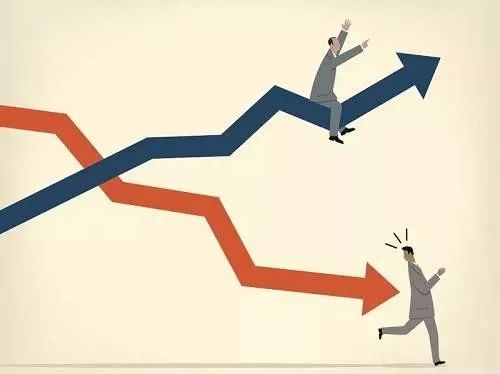 白糖跨期套利
 9月很月临近交割，不再参与91价差操作，白糖单边近期震荡较大， 15月价差波动也较大，操作上仍是以买开为主。棉花跨期套利受贸易政策影响，棉花价格继续回落，临近9月交割91月价差不再参与，15月价差也走出一波行情，短期也可大部分获利了结，价差回落到-500以下可以继续进场买开。玉米跨期套利    玉米本周价格反弹，91月价差不再参与，15月价差波动相对还比较平缓，15月价差维持原先策略-65以下位置尝试买开进场。豆油&棕榈油跨品种套利    豆棕1月价差上周收于1300附近，整体波动区间处于1250-1450之间，目前而言，中美贸易谈判背景下，豆棕向上驱动依旧存在，但由于当前价差较高，已经在现货层面促进了棕榈油的替代性消费，国内棕榈库存降幅高于豆油，因此豆棕价差短期内冲高回落。对于后市操作思路，当前向上驱动仍存，但空间较小的前提下，我们建议观望为主，激进投资者可考虑在前高附近轻仓尝试，1500以上止损。主仓留待待贸易问题出现变化以及九月份美豆产量逐步确定后再进行操作。免责声明：本研究报告由金鹏经济研究所提供，其中观点仅代表分析师个人观点，出现的价位及操作建议仅体现分析师个人分析思路，分析师力求报告内容所述信息的可靠、准确及完整，但不保证报告所述信息及结论的准确性。本报告所提出的观点、结论和建议仅供投资者参考，不能当然作为投资研究决策的依据，也不能成为本公司承担明示或暗示的道义或法律责任的依据。